黑龙江农业职业技术学院高职扩招志愿填报通知一、招生计划：2020年高职扩招计划4000人。二、录取原则：我院将严格按照省教育厅下达的分类别分专业招生计划按从高分到底分顺序录取，录满为止。三、志愿填报时间：2020年11月9日至11月11日，每天系统开放时间为9:00至20:00。四、填报志愿流程：1、登录黑龙江招生考试信息港（https://www.lzk.hl.cn/）。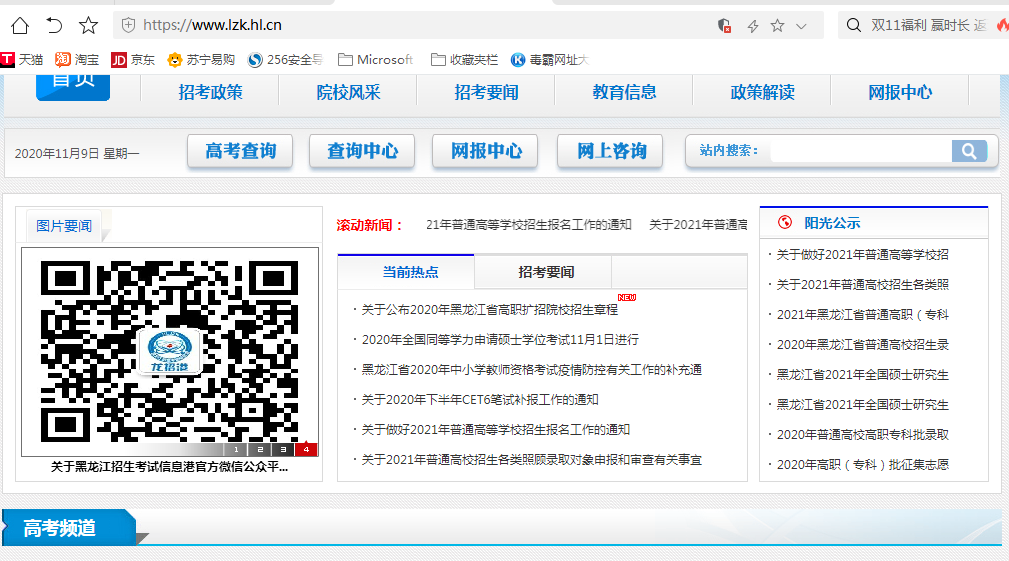 2、点击“网报中心”进入。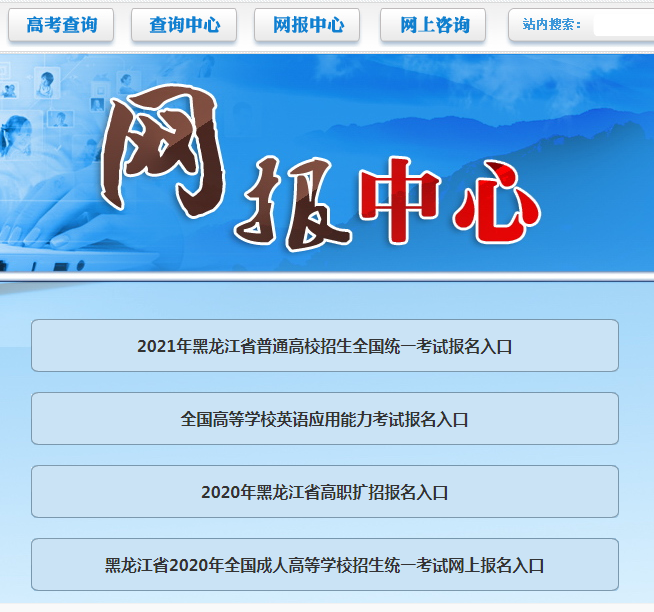 3、点击“2020年黑龙江省高职扩招报名入口”端口进入。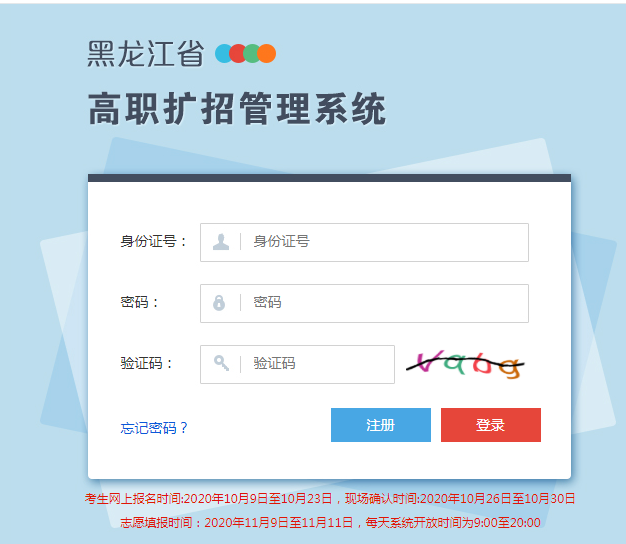 凭身份证号和报名时设定的密码登录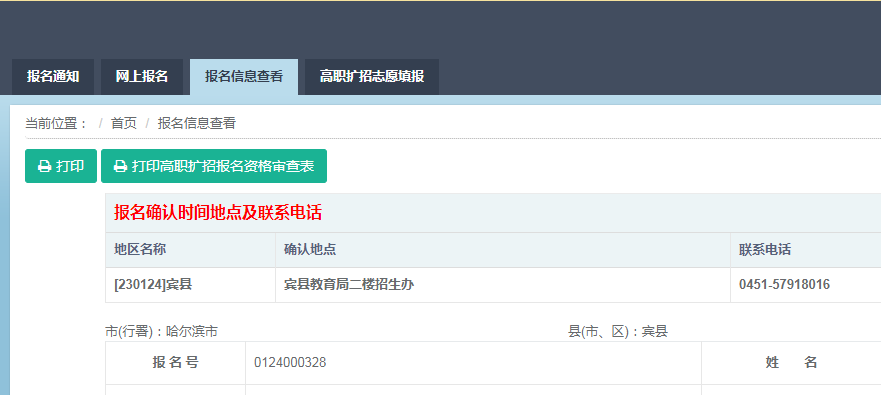 5、点击“高职扩招志愿填报”专栏，选择黑龙江农业职业技术学院（代码：12725）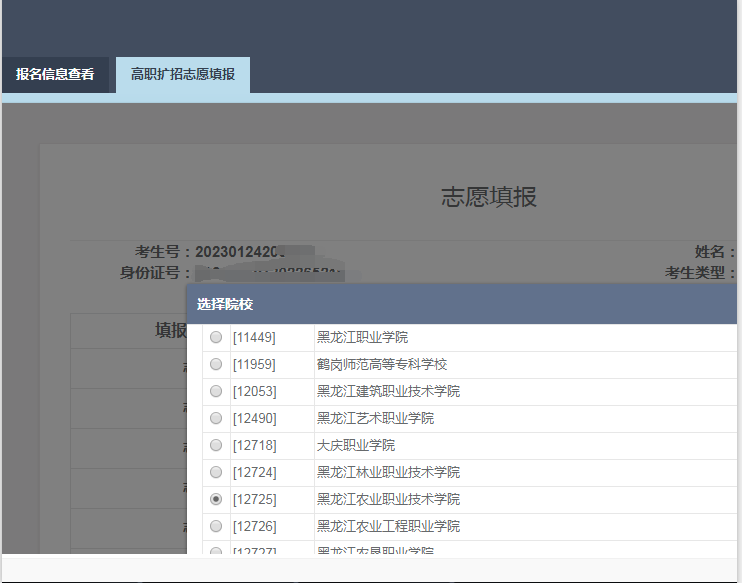 6、填报专业志愿，按想学顺序安排专业位次，最后“是否服从调剂”栏选择“是”或者“否”。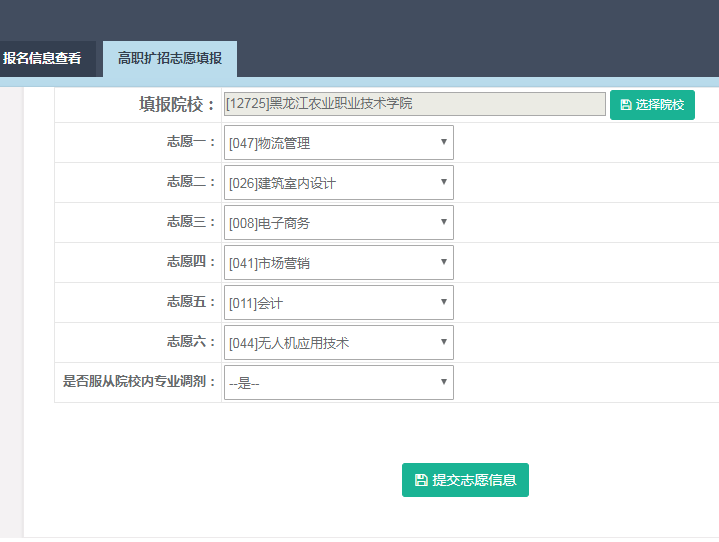 7、点击“提交志愿信息”，完成志愿填报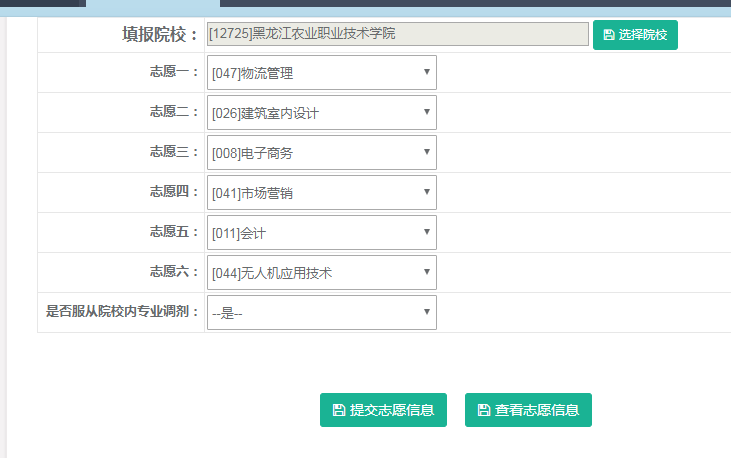 8、点击“查看志愿信息”，确认无误，完成志愿填报。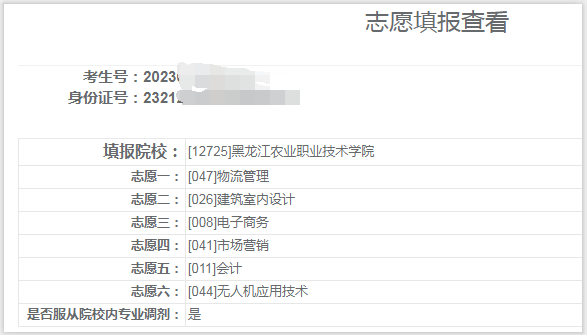 五、志愿修改1、正常登陆后，点击“高职扩招志愿填报”，点击“已阅读，开始志愿填报”。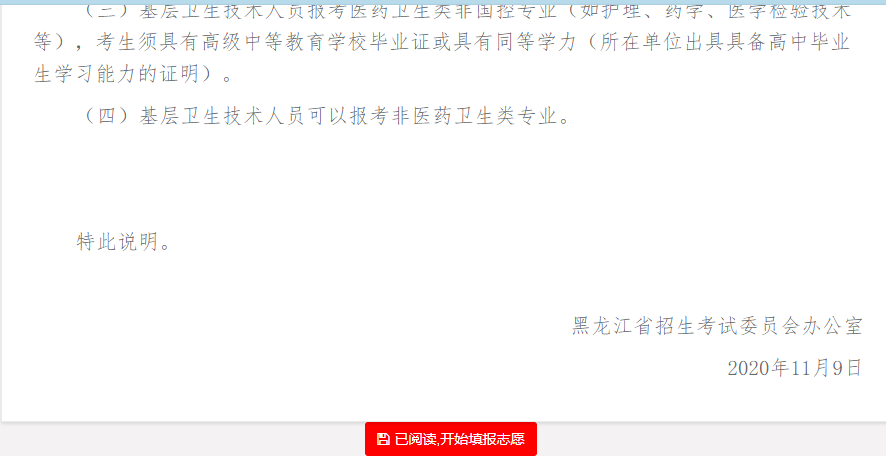 2、进入志愿填报界面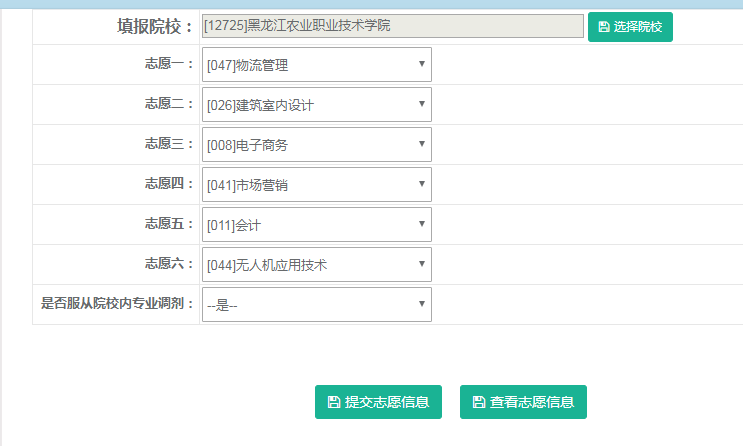 3、点击“查看志愿信息”。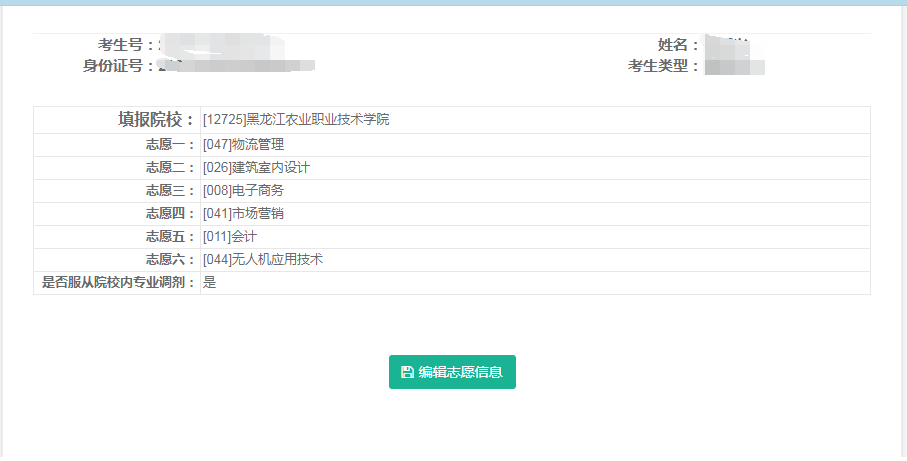 4、点击“编辑志愿信息”。进入界面，从新选择专业后，点击“提交志愿信息”。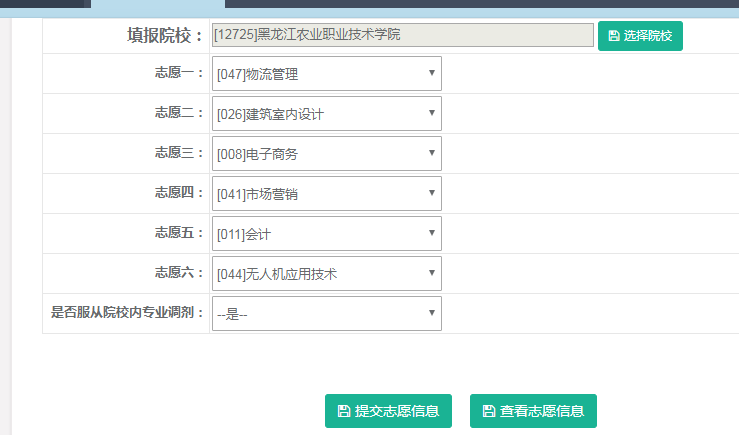 黑龙江农业职业技术学院2020年11月9日序号专业名称学制招生总数生源类别生源类别生源类别生源类别收费标准序号专业名称学制招生总数高中阶段教育学校毕业生退役军人下岗失业人员、农民工、新型职业农民、在岗职工等在职基层卫生技术人员收费标准01植物保护与检疫技术353070404200002作物生产技术350070403900003园艺技术340060403000004畜牧兽医 336020203200005宠物临床诊疗技术320020201600006家政服务与管理31001010800007老年服务与管理31406010700008中医养生保健337020403100009园林技术320020201600010建筑室内设计34053050300011建筑工程技术31001570150300012食品加工技术3601530150300013机电一体化技术3801550150300014无人机应用技术31001070200300015汽车检测与维修技术3602030100300016新能源汽车技术3701050100300017计算机网络技术321015180150300018会计31302090200300019市场营销3801050200300020电子商务3901060200300021物流管理3901060200300022酒店管理3501520150300023药品经营与管理340000403000备注：生源类别为退役军人的考生学习序号为01-22的专业均免收学费。备注：生源类别为退役军人的考生学习序号为01-22的专业均免收学费。备注：生源类别为退役军人的考生学习序号为01-22的专业均免收学费。备注：生源类别为退役军人的考生学习序号为01-22的专业均免收学费。备注：生源类别为退役军人的考生学习序号为01-22的专业均免收学费。备注：生源类别为退役军人的考生学习序号为01-22的专业均免收学费。备注：生源类别为退役军人的考生学习序号为01-22的专业均免收学费。备注：生源类别为退役军人的考生学习序号为01-22的专业均免收学费。